Found PoemA Found Poem is written using words found from a published source.  The poet uses the words and arranges them in a poetic way, creating a poem about a different subject entirely.  For example, if you read an article on the homeless situation in Vancouver then your Found poem must not be about homelessness.Steps:Highlight words, and phrases that you think sound interesting.  Look at the highlighted words and see if you can think of a topic that is forming.Narrow down your list of words and recopy them.Create a poem with those words/phrases.  You may add little words like: and, but, is, I etc.  You may also change the tense of a word but you may NOT add large words (more than 3 letters).Structure the poem in a poetic format so that it looks like a poem.Example:Taken from National Geographic, February 1997 –“NYC Sewer Diving”In My Head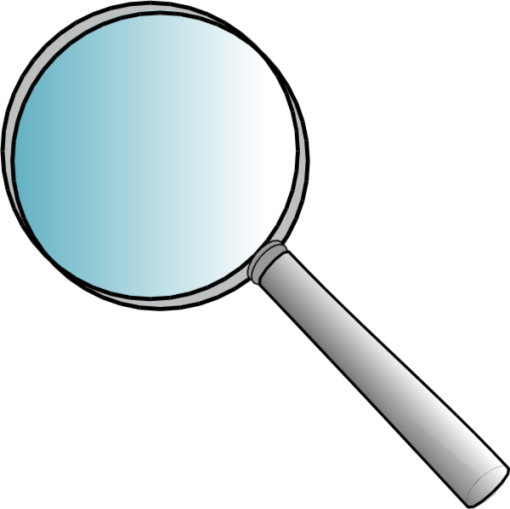 Everyone gets scared,The dark confined space.The deepest and least accessible layers;No one turns on a light.As I stand on the edge		clinging to safety,		the rush				anxiety,		grows to monstrous proportions“Don’t do this”.Fear lingered,Full of secrets.Slowly the air gets colderthe dark confined space	I am alone…